หน้า........ของ.........หน้า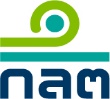 แบบรับรองประวัติบุคคลที่เป็นหรือจะเป็นผู้ถือหุ้นรายใหญ่ของผู้ประกอบธุรกิจสินทรัพย์ดิจิทัล
ที่ได้รับความเห็นชอบเป็นผู้ถือหุ้นรายใหญ่ในปัจจุบัน(สำหรับกรณีบุคคลที่ได้รับความเห็นชอบเป็นผู้ถือหุ้นรายใหญ่ หรือกรรมการของนิติบุคคลที่ได้รับความเห็นชอบเป็นผู้ถือหุ้นรายใหญ่ในปัจจุบัน และได้เคยรับรองประวัติตามแบบรับรองประวัติบุคคลที่เป็นหรือจะเป็นผู้ถือหุ้นรายใหญ่ของผู้ประกอบธุรกิจสินทรัพย์ดิจิทัลครบถ้วนแล้ว)บริษัท................................................	ศูนย์ซื้อขายโทเคนดิจิทัล			ศูนย์ซื้อขายคริปโทเคอร์เรนซี	นายหน้าซื้อขายโทเคนดิจิทัล		นายหน้าซื้อขายคริปโทเคอร์เรนซี	ผู้ค้าโทเคนดิจิทัล				ผู้ค้าคริปโทเคอร์เรนซี	ที่ปรึกษาโทเคนดิจิทัล			ที่ปรึกษาคริปโทเคอร์เรนซี	ผู้จัดการเงินทุนโทเคนดิจิทัล		ผู้จัดการเงินทุนคริปโทเคอร์เรนซีข้าพเจ้า (นาย/นาง/นางสาว).........................................................................................(  ) ได้รับความเห็นชอบเป็นผู้ถือหุ้นรายใหญ่จากสำนักงานอยู่ปัจจุบัน โดยเป็นผู้ถือหุ้นรายใหญ่ของบริษัท................................................. เมื่อวันที่..................................................(  )  ดำรงตำแหน่ง.....................................ของบริษัท............................................... ซึ่งได้รับความเห็นชอบเป็นผู้ถือหุ้นรายใหญ่จากสำนักงานอยู่ปัจจุบัน โดยเป็นผู้ถือหุ้นรายใหญ่ของบริษัท.................................................เมื่อวันที่...............................................ข้าพเจ้าขอรับรองว่าไม่มีประวัติที่เปลี่ยนแปลงจากในครั้งก่อนและข้าพเจ้า        (   ) ไม่มีลักษณะต้องห้ามตามประกาศกระทรวงการคลังว่าด้วยการกำหนดเงื่อนไขให้ผู้ประกอบธุรกิจสินทรัพย์ดิจิทัลต้องขอรับความเห็นชอบบุคคลที่เป็นผู้ถือหุ้นรายใหญ่ นอกจากนี้ ขอรับรองว่าข้อมูลในแบบรับรองประวัตินี้ มีความถูกต้องครบถ้วนและเป็นความจริง ซึ่งข้าพเจ้าทราบดีว่า หากข้าพเจ้าให้ข้อมูลที่เป็นเท็จข้าพเจ้าต้องรับผิดชอบต่อการกระทำดังกล่าวและอาจถูกเพิกถอนจากการเป็นผู้ถือหุ้นรายใหญ่ของผู้ประกอบธุรกิจสินทรัพย์ดิจิทัลได้  ทั้งนี้ หากข้อมูลใดที่ได้แจ้งไว้แล้วมีการเปลี่ยนแปลงในสาระสำคัญ  ข้าพเจ้าจะแจ้งให้สำนักงานทราบภายในสิบสี่วันนับแต่วันที่มีการเปลี่ยนแปลงข้อมูลดังกล่าว	ลายมือชื่อ ..................................................  (เจ้าของประวัติ/ผู้มีอำนาจลงนาม)  (…….............................................)        เพื่อและในนามบริษัท.................................................... (กรณีนิติบุคคล)		       วันที่.......................................................	      ประทับตรา (ถ้ามี)